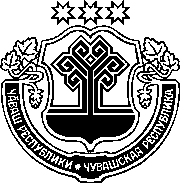 ЗАКОНЧУВАШСКОЙ РЕСПУБЛИКИО ВНЕСЕНИИ ИЗМЕНЕНИЙ В ОТДЕЛЬНЫЕ законОДАТЕЛЬНЫЕ АКТЫ 
Чувашской республикиПринятГосударственным СоветомЧувашской Республики10 декабря 2020 годаСтатья 1Внести в Закон Чувашской Республики от 18 октября 2004 года № 19 "Об организации местного самоуправления в Чувашской Республике" (Ведомости Государственного Совета Чувашской Республики, 2004, № 60; 2005, № 63, 64; 2006, № 66, 69, 72; 2007, № 73, 74; 2008, № 76, 77; 2009, 
№ 80, 81; 2010, № 84, 86, 87; 2011, № 89, 91; 2012, № 92 (том I), 94; газета "Республика", 2012, 5 октября, 29 декабря; Собрание законодательства Чувашской Республики, 2013, № 7; 2014, № 3, 9, 12; 2015, № 5, 10, 12; 2016, № 2, 6, 10; 2017, № 3, 9; газета "Республика", 2018, 21 февраля, 27 июня, 
26 сентября; 2019, 20 февраля, 18 сентября; 2020, 30 сентября) следующие изменения:1) в статье 20.1:а) часть 1:дополнить пунктом 4.3 следующего содержания:"4.3) в поселении, в котором полномочия представительного органа муниципального образования осуществляются сходом граждан, по вопросам выдвижения, подготовки, отбора и реализации инициативных проектов;";дополнить пунктом 4.4 следующего содержания:"4.4) в соответствии с законом Чувашской Республики на части территории населенного пункта, входящего в состав поселения, городского округа по вопросу введения и использования средств самообложения граждан на данной части территории населенного пункта;";б) дополнить частью 1.2 следующего содержания:"1.2. Сход граждан, предусмотренный пунктом 4.4 части 1 настоящей статьи, может созываться представительным органом муниципального образования по инициативе группы жителей соответствующей части территории населенного пункта численностью не менее 10 человек.Критерии определения границ части территории населенного пункта, входящего в состав поселения, городского округа, на которой может проводиться сход граждан по вопросу введения и использования средств самообложения граждан, устанавливаются законом Чувашской Республики.";в) часть 2 после слов "жителей населенного пункта" дополнить словами "(либо части его территории)";2) дополнить статьей 21.1 следующего содержания:"Статья 21.1. Инициативные проекты1. В соответствии с Федеральным законом в целях реализации мероприятий, имеющих приоритетное значение для жителей муниципального образования или его части, по решению вопросов местного значения или иных вопросов, право решения которых предоставлено органам местного самоуправления, в местную администрацию может быть внесен инициативный проект. Порядок определения части территории муниципального образования, на которой могут реализовываться инициативные проекты, устанавливается нормативным правовым актом представительного органа муниципального образования.2. В соответствии с Федеральным законом порядок выдвижения, внесения, обсуждения, рассмотрения инициативных проектов, а также проведения их конкурсного отбора устанавливается представительным органом муниципального образования (сходом граждан, осуществляющим полномочия представительного органа).3. В отношении инициативных проектов, выдвигаемых для получения финансовой поддержки за счет межбюджетных трансфертов из республиканского бюджета Чувашской Республики, требования к составу сведений, которые должны содержать инициативные проекты, порядок рассмотрения инициативных проектов, в том числе основания для отказа в их поддержке, 
порядок и критерии конкурсного отбора таких инициативных проектов устанавливаются постановлением Кабинета Министров Чувашской Республики.";3) часть 6 статьи 22.1 дополнить пунктом 5 следующего содержания:"5) вправе выступить с инициативой о внесении инициативного проекта по вопросам, имеющим приоритетное значение для жителей сельского населенного пункта.";4) в статье 24:а) часть 1 после слов "и должностных лиц местного самоуправления," дополнить словами "обсуждения вопросов внесения инициативных проектов и их рассмотрения,";б) часть 2 дополнить абзацем следующего содержания:"В собрании граждан по вопросам внесения инициативных проектов 
и их рассмотрения вправе принимать участие жители соответствующей территории, достигшие шестнадцатилетнего возраста. Порядок назначения 
и проведения собрания граждан в целях рассмотрения и обсуждения вопросов внесения инициативных проектов определяется нормативным правовым актом представительного органа муниципального образования.";5) в статье 42:а) часть 3 дополнить пунктом 3 следующего содержания:"3) проектов нормативных правовых актов, разработанных в целях ликвидации чрезвычайных ситуаций природного и техногенного характера на период действия режимов чрезвычайных ситуаций.";б) часть 4 дополнить пунктом 3 следующего содержания:"3) проектов нормативных правовых актов, разработанных в целях ликвидации чрезвычайных ситуаций природного и техногенного характера на период действия режимов чрезвычайных ситуаций.";6) дополнить статьей 51.1 следующего содержания:"Статья 51.1.	Финансовое и иное обеспечение реализации инициативных проектов1. Источником финансового обеспечения реализации инициативных проектов, предусмотренных статьей 21.1 настоящего Закона, являются предусмотренные решением о местном бюджете бюджетные ассигнования на реализацию инициативных проектов, формируемые в том числе с учетом объемов инициативных платежей и (или) межбюджетных трансфертов из республиканского бюджета Чувашской Республики, предоставленных в целях финансового обеспечения соответствующих расходных обязательств муниципального образования.2. В соответствии с Федеральным законом порядок расчета и возврата сумм инициативных платежей, подлежащих возврату лицам (в том числе 
организациям), осуществившим их перечисление в местный бюджет, определяется нормативным правовым актом представительного органа муниципального образования (решением схода граждан, осуществляющего полномочия представительного органа).3. Реализация инициативных проектов может обеспечиваться также 
в форме добровольного имущественного и (или) трудового участия заинтересованных лиц.".Статья 2Внести в Закон Чувашской Республики от 29 декабря 2015 года № 85 "О порядке назначения и проведения опроса граждан Российской Федерации на территориях муниципальных образований Чувашской Республики" (газета "Республика", 2016, 13 января) следующие изменения:1) статью 2 дополнить абзацем следующего содержания:"В опросе граждан по вопросу выявления мнения граждан о поддержке инициативного проекта вправе участвовать жители муниципального образования или его части, в которых предлагается реализовать инициативный проект, достигшие шестнадцатилетнего возраста.";2) статью 3 дополнить пунктом 3 следующего содержания:"3) жителей муниципального образования или его части, в которых предлагается реализовать инициативный проект, достигших шестнадцатилетнего возраста, – для выявления мнения граждан о поддержке данного инициативного проекта.";3) в статье 4: а) часть 2 дополнить абзацем следующего содержания:"Для проведения опроса граждан может использоваться официальный сайт муниципального образования в информационно-телекоммуникационной сети "Интернет" (далее – официальный сайт муниципального образования).";б) часть 4 дополнить пунктом 6 следующего содержания:"6) порядок идентификации участников опроса в случае проведения опроса граждан с использованием официального сайта муниципального образования."; в) в части 7 слова "на официальном сайте органа местного самоуправления в информационно-телекоммуникационной сети "Интернет" заменить словами "на официальном сайте муниципального образования";4) в части 7 статьи 5 слова "на официальном сайте органа местного самоуправления в информационно-телекоммуникационной сети "Интернет" заменить словами "на официальном сайте муниципального образования";5) пункт 1 статьи 7 дополнить словами "или жителей муниципального образования".Статья 31. Настоящий Закон вступает в силу по истечении десяти дней после дня его официального опубликования, за исключением положений, для которых настоящей статьей установлен иной срок вступления их в силу.2. Абзацы второй и третий подпункта "а" пункта 1, пункты 2–4, 6 статьи 1, статья 2 вступают в силу с 1 января 2021 года.3. Действие положений статей 21.1 и 51.1 Закона Чувашской Республики от 18 октября 2004 года № 19 "Об организации местного самоуправления в Чувашской Республике" не распространяется на правоотношения, возникшие до дня вступления в силу настоящего Закона.г. Чебоксары15 декабря 2020 года№ 113ГлаваЧувашской РеспубликиО. Николаев